Más que MatesPRIMER CICLOCogemos un número entero y hacemos las siguientes operaciones:si es par  lo dividimos entre :2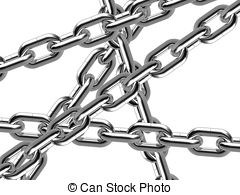 si es impar le sumamos +1Procediendo así obtenemos para cada número una cadena que acaba en 1;  por ejemplo
20-10-5-6-3-4-2-1De los primeros 50 números, ¿cuál tiene la cadena más larga? SEGUNDO CICLOSustituye las 9 letras por las cifras del 1 al 9, utilizando una sola vez cada cifra, de modo que las 3 operaciones siguientes tengan el mismo resultado:AB x C = DE x F = GH x I